Для записи на приём в ГБУ РМЭ "Стоматологическая поликлиника г.Йошкар-Олы" на РПМУ необходимо выполнить следующие действия:Нажать на подраздел «Медицинские организации»: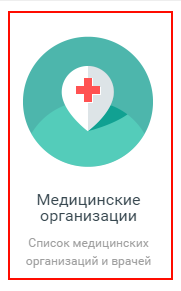 Далее в появившемся списке медицинских организаций выбрать стоматологическую поликлинику: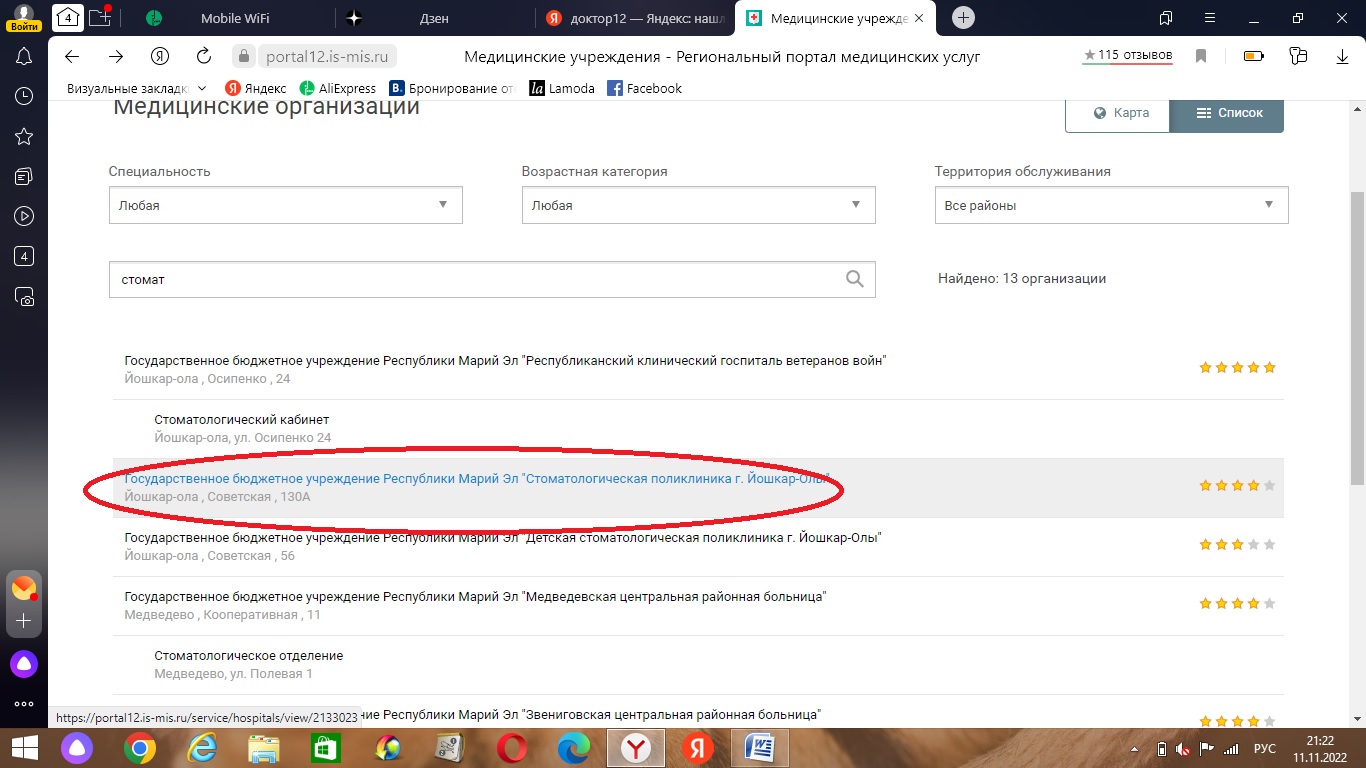  На странице медицинской организации нажать кнопку специалисты: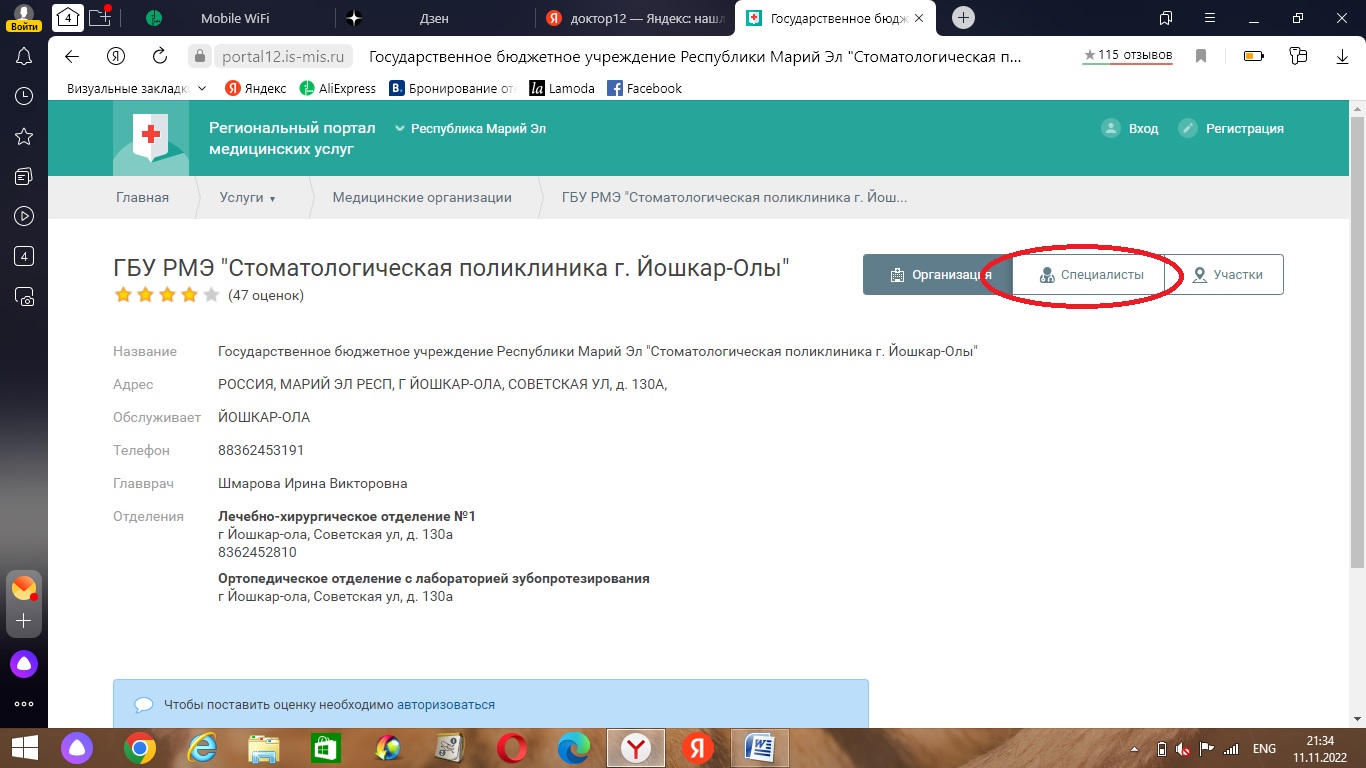 На данной странице можно выбрать конкретного специалиста организации и посмотреть расписание врачей: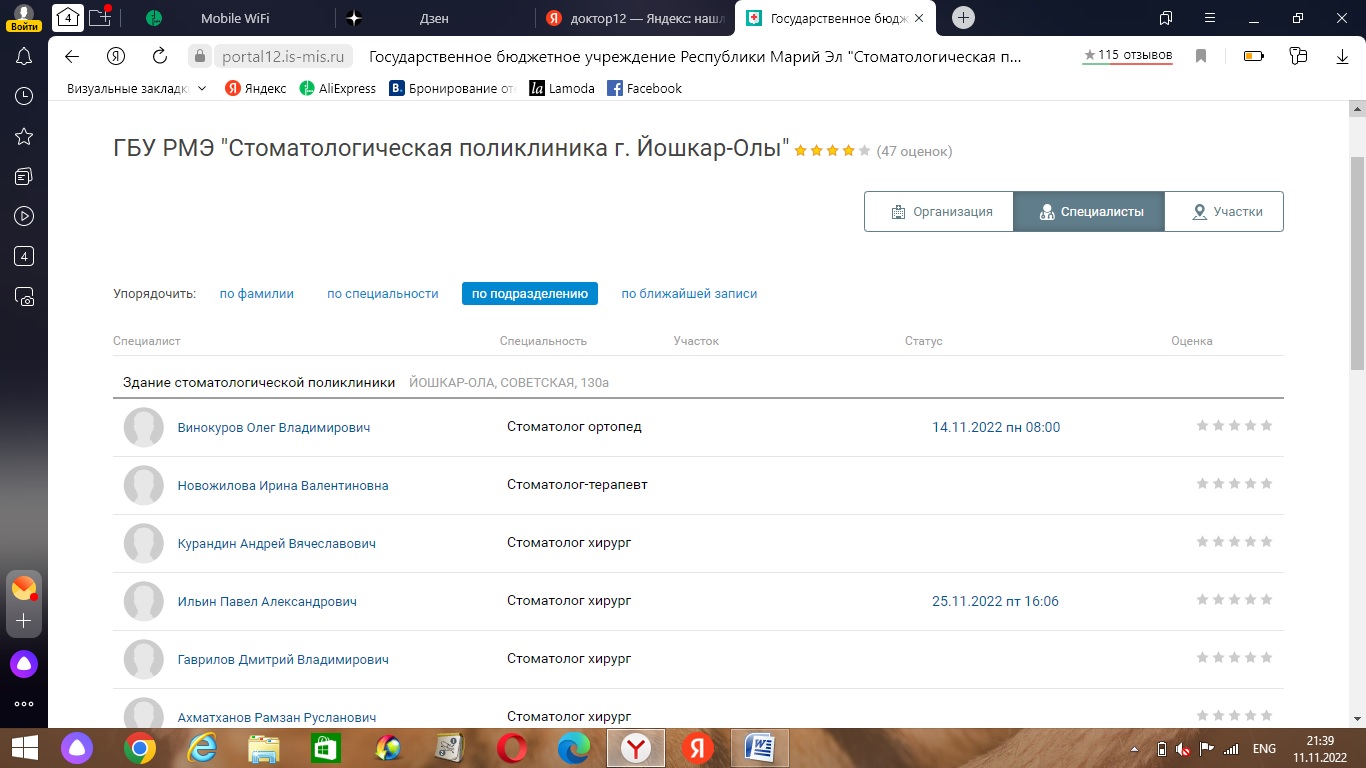 Талоны зелёного цвета обозначают доступные для записи талоны: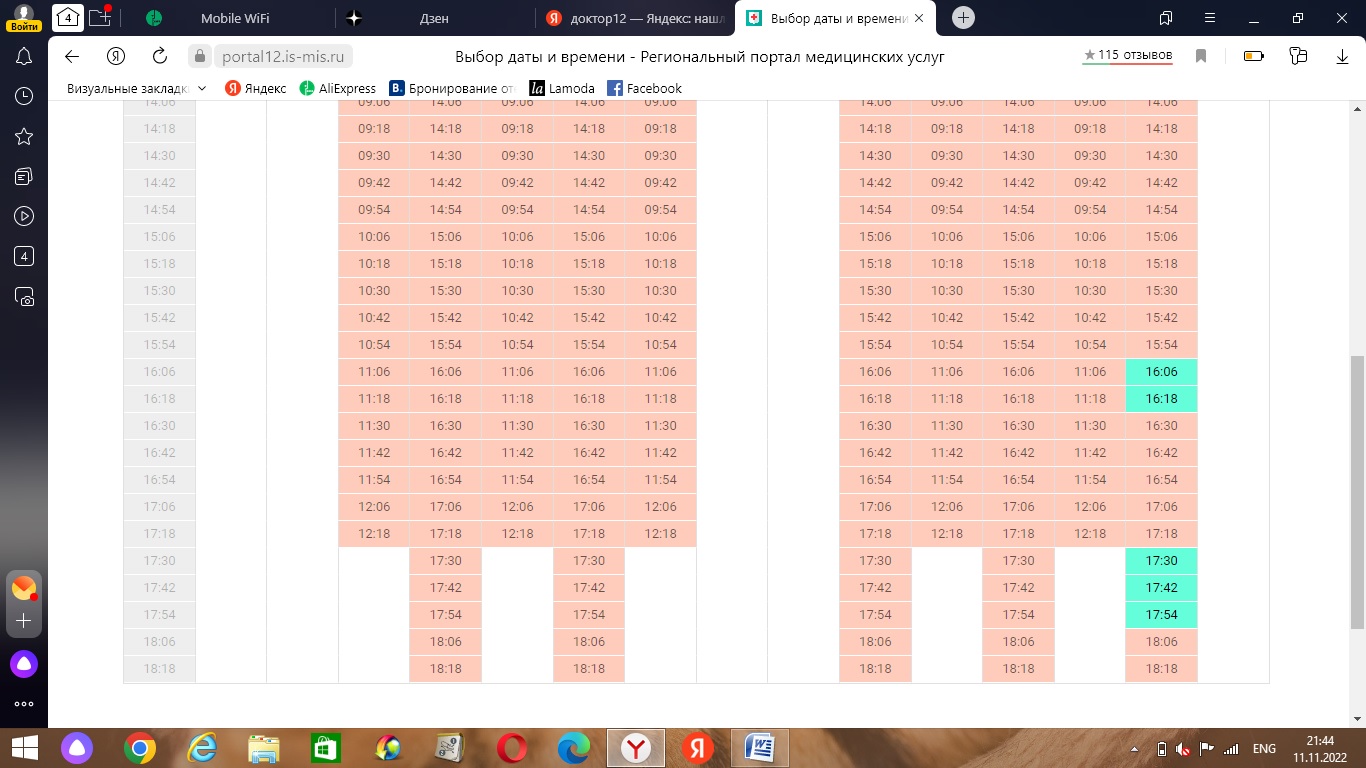 